Week 6Current Events Week*Due to the CAT Exams there are not 3 full lessons this week. 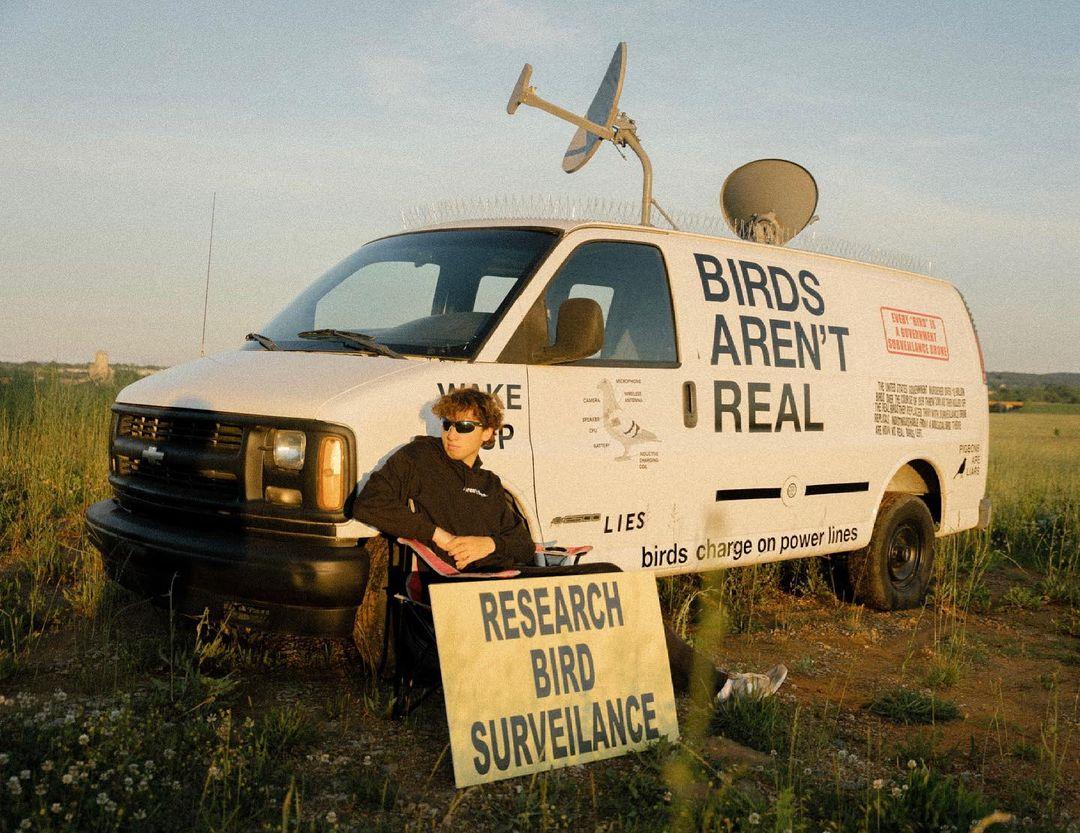 Success Criteria:  By the end of the week students will be able to define what constitutes a conspiracy theory. In addition, they will be able to describe several key study habits of successful students.  In Lesson 1 we are going to look at conspiracy theories.  Task 1:  Write into your Red Books the following definition of a conspiracy theory:A conspiracy theory is an attempt to explain harmful or tragic events as the result of the actions of a small powerful group. Such explanations reject the accepted story. Conspiracy theories are more common during times of stress like war or disease outbreaks like the recent spread of Covid-19.  Bird’s Aren’t Real!Task 2:  Watch the video on the ‘Birds Aren’t Real’ movement.  https://www.youtube.com/watch?v=3VEkzweBJPM&t=120s (13:50 sec.).The man in the TedTalk video is Peter McIndoe.  After watching the clip, imagine you are a reporter.  Write an article summarizing Peter’s position about birds and whether or not they are real.  Include –1. A catchy title2. at least 2 pictures with captions (writing under the image that explains what the image is about).3. A two-paragraph summary of Peter’s story and the ‘Bird’s Aren’t Real’ story.  a. summarise his story – what did he do?b. why did he do it?c. Offer your opinion – do you agree with what he did?  Justify your response – why or why not?Week 6 Lesson 27 Daily Habits of High Performance Students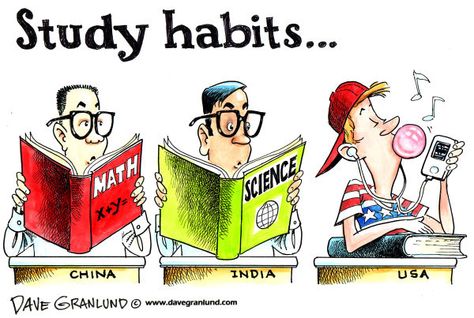 Task 1:  Today students will break up into small groups after watching a video on 7 habits of effective learners.  We will start by watching he clip at:https://www.youtube.com/watch?v=vO1bpod0vKMAfter viewing the video, in your group you will write down each of the seven habits.Task 2:  In your group read and discuss the article from the link below on “What Makes A Good Student? 10 Characteristics of Successful Learners” at:https://stemeducationguide.com/make-good-students/List each characteristic and write a one-sentence summary for each one.  DO so as a group.